                                                            Escola Municipal de Educação Básica Augustinho Marcon                                                            Catanduvas(SC), junho de 2020.                                                            Diretora: Tatiana M. B. Menegat.                                                                                                                                                                                   Assessora Técnica-Pedagógica: Maristela Apª. B. Baraúna.                                                            Assessora Técnica-Administrativa: Margarete P. Dutra.                                                                                                                                               Professora: Gislaine Guindani                                                       2º anoDATA: 01/06/20 À 05/06/20TURMA: 2° ANOAULA 01- SEQUÊNCIA DIDÁTICA: APRENDER BRINCANDO   A BRINCADEIRA É MUITO IMPORTANTE PARA O DESENVOLVIMENTO INFANTIL, ELA ESTÁ INSERIDA NA BASE NACIONAL COMUM CURRICULAR (BNCC), SENDO UM DOS SEIS DIREITOS DE APRENDIZAGEM E DESENVOLVIMENTO DA CRIANÇA.A ATIVIDADE DESSA SEMANA DE PROSEDI VAI SER SOBRE ADIÇÃO E SUBTRAÇÃO ATRAVÉS DE UM JOGO. LEMBRANDO QUE QUANDO GANHAR DEVE SER SOMADO, E QUE QUANDO PERDER DEVE SER DIMINUIDO.1° PASSO: CONVIDAR UM FAMILIAR PARA PARTICIPAR.2° PASSO:  VOCÊ VAI PRECISAR DE:UMA CAIXINHA OU POTE;15 BOLINHAS DE PAPEL PEQUENAS.E UM TABULEIRO COMO ESSE QUE VOCÊ PODE DESENHAR, CADA JOGADOR PRECISA DE UM TABULEIRO.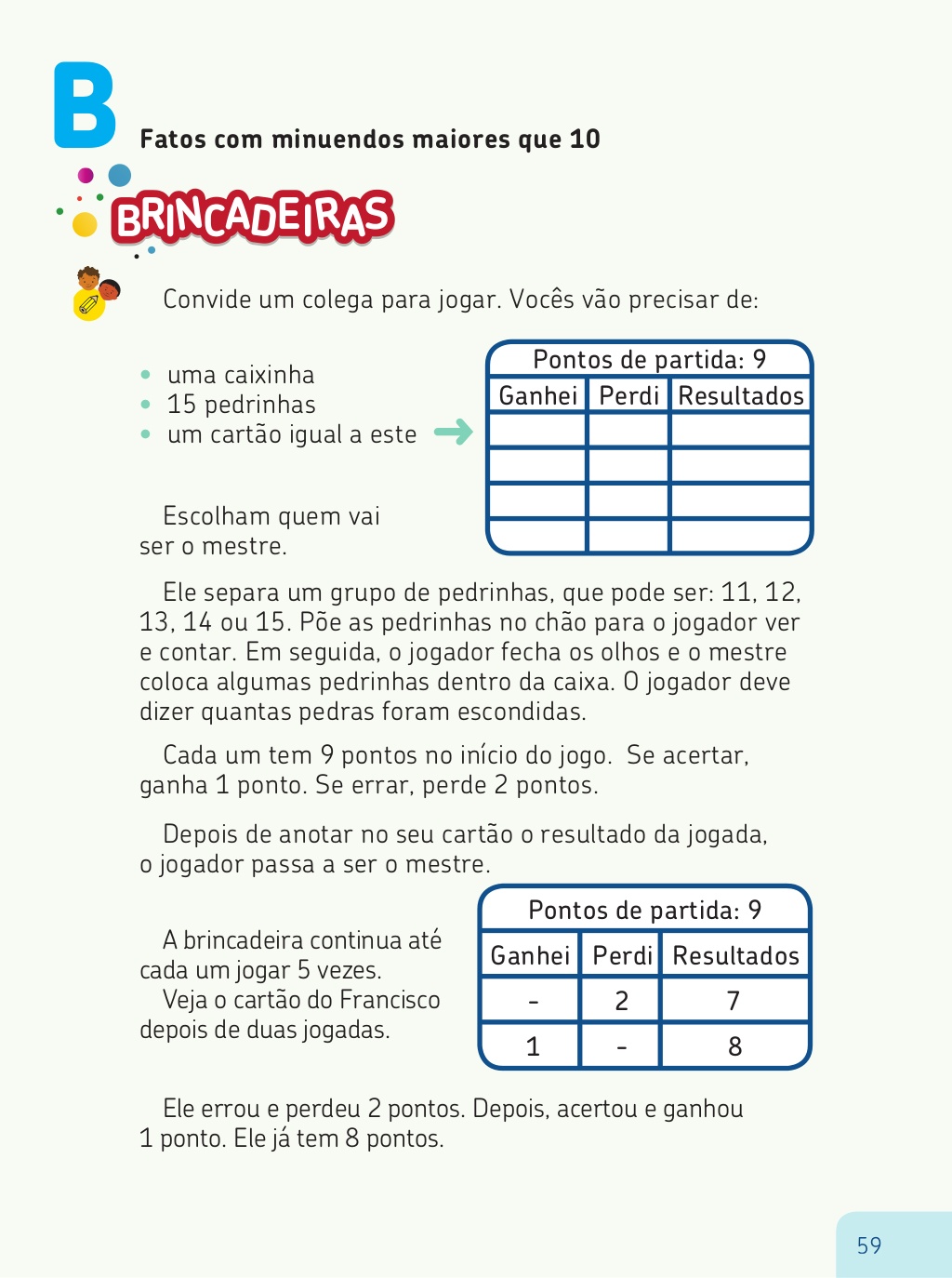 3° PASSO:  ESCOLHAM QUEM VAI SER O MESTRE. O MESTRE VAI COLOCAR AS BOLINHAS DE PAPEL NO CHÃO PODE SER 11, 12, 13, 14 OU 15 E O JOGADOR DEVE CONTAR.EM SEGUIDA, O JOGADOR FECHA OS OLHOS, E O MESTRE COLOCA ALGUMAS BOLINHAS DE PAPEL NA CAIXA OU NO POTE. O JOGADOR DEVE DIZER QUANTAS BOLINHAS FORAM RETIRADAS.SE ACERTAR GANHA 2 PONTOS, SE ERRAR PERDE 1 PONTO.   E DEVE IR ANOTANDO NO SEU TABULEIRO.  SÃO 4 RODADAS. DEPOIS DE PREENCHER SEU TABULEIRO O JOGADOR PASSA A  SER O MESTRE.OBSERVE COMO FICOU O TABULEIRO DESSE JOGADOR EM 2 PARTIDAS.DEPOIS QUE O JOGADOR E O MESTRE JOGAREM SERÁ SOMADO OS RESULTADOS E GANHA QUEM TIVER O MAIOR RESULTADO.